１　らやのをち、そのをかしながら、のやのあるのをうピアサポーターびピアサポーターのをしたサービスののをることにより、サービスにおけるのいピアサポートのをすることをとする。２　（　ココカラいわて）３　の(1) 　ピアサポートについていにび、ピアサポーターとしてく、あるいはピアサポーターとするでのをにつけるです。(2) 　ピアサポーターとしてくことのをえ、よりにピアサポートについてびをめるです。３　び[]５1123（）　いわてセンター（アイーナ）812５1124（）　いわてセンター（アイーナ）803[]５1221（）　ふれあいランド　1,2,3５1222（）　ふれあいランド　1,2,3※びの（４）をすることをとします。４　もしくはにてするの[A](1) サービス、にされている。なお、されているとは、をわず、 にづきされている、またははされていないがされるがにまっていることをいう。なお、のはまない。(2) Aのがするまたはのサービス、のなどピアサポーターとしをう。(1)のと(2)のがにすることがです。[B]　ピアサポーター（ピアスタッフ）というきにのある。５　（A、Bわせて）40※のは、によりをします。なお、Aのをしてします。６　７　【フォームへのアクセス１】　URLからアクセスhttps://www.kokokaraiwate.com/岩手県障害者ピアサポート研修【フォームへのアクセス２】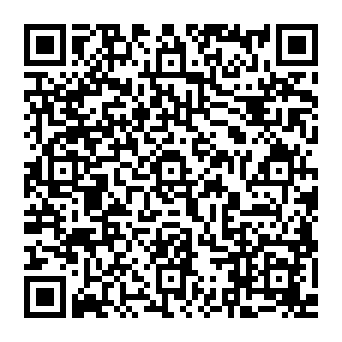 のQRコードをみってアクセス【フォームへのアクセス３】ココカラいわてのホームページからアクセス※インターネットで「ココカラいわて」とするとにてきます。(2) [A]　…　５1027（）[B]　…　５11３（）(3) いわせ（がしいはごください）　ココカラいわて（：）　ホームページ　https://www.kokokaraiwate.com/　メール　kokokaraiwate@gmail.com８　　がのにはをい、をいたします。がしたにはメールによりをします。９　・のとします。また、はでしてください。10　のは「ピアサポートのについて」（２３６0306 12・）にづきするものです。のをしたにはのに「」をします。11　のりいについてのように、をとするがあります。・ピアサポート（、、、、）・ピアサポート（Ｂ）・Aのにるスコア※をするにはのにもがあります。しくは・・をごいただくか、へおいわせください。12　プログラムを。13　　によりがなはしみにそのをおえください。としながらさせていただきます。【】カリキュラム【１】51123（）【２】５1124（）【１】５1221（）【２】５1222（）１オリエンテーション(45)10:00～10:45・のの・アイスブレイク（15）（15）（15）（15）２ピアサポートの(30)11:00～11:30・ごとのや・ごとの（15）（15）（15）（15）３①(60)11:45～12:45・「ピアサポートの」のりり、づきの（60）（60）（60）（60）４ピアサポートの・(70)13:45～14:55・ごとのピアサポートの（15）（15）（15）（15）５②(40)15:10～15:50・「ピアサポートの・」のりり、づきの６コミュニケーションの(40)9:30～10:10・ピアサポートのをりれたコミュニケーションのやの（15）（15）（15）（15）７③(60)10:25～11:25・「コミュニケーションの」のりり、づきの（15）（15）（15）（15）８サービスのと(40)11:40～12:20・の・のみ（60）（60）（60）（60）９④(20)13:20～13:40・「サービスのと」のりり、づきの（15）（15）（15）（15）10ピアサポートの(30)13:55～14:25・ピアサポートのな・と（15）（15）（15）（15）11⑤(50)14:40～15:30・「ピアサポートの」のりり、づきの12(30)15:30～16:00のなど１のりり(30)10:00～10:30・のりり２ピアサポーターのと(40)10:30～11:10・にじた（15）（15）（15）（15）３①(60)11:25～12:25・「ピアサポーターのと」のりり、づきの（60）（60）（60）（60）４ピアサポートのの(40)13:25～14:05・にじたピアサポートのをかすための（15）（15）（15）（15）５②(30)14:20～14:50・「ピアサポートのの」のりり、づきの（15）（15）（15）（15）６するのみとの（）15:05～15:45(40)・、６ピアサポートをするとみ（）15:05～15:45(40)・におけるピアサポートの（15）（15）（15）（15）７③（）16:00～16:40(40)・「するのとの」のりり、づきの７③（）16:00～16:40(40)・「ピアサポートをするとみ」のりり、づきの（10）（10）（10）（10）８④(20)16:55～17:15・、びについての９ピアサポーターとしてのき（）9:30～10:00(30)・９ピアサポートをかす（）9:30～10:00(30)・におけるピアサポートの（15）（15）（15）（15）10⑤（）10:15～10:55(40)・「ピアサポーターとしてのき」のりり、づきの10⑤（）10:15～10:55(40)・「ピアサポートをかす」のりり、づきの（15）（15）（15）（15）11セルフマネジメントとバウンダリー(30)11:10～11:40・ピアサポーターがしやすい・やをえてくでのセルフケア（60）（60）（60）（60）12⑥(40)12:40～13:20・「セルフマネジメントとバウンダリー」のりり、づきの（15）（15）（15）（15）13チームアプローチ(40)13:35～14:15・（チーム）におけるピアサポーターのとにおける（15）（15）（15）（15）14⑦(60)14:30～15:30・「チームアプローチ」のりり、づきの（15）（15）（15）（15）15(30)15:45～16:15のなど